                                 25.07.2016                         пгт. Рыбная Слобода                   № 56риОб утверждении должностной инструкции ответственного за организацию обработки персональных данных в Исполнительном комитете Рыбно-Слободского муниципального района Республики ТатарстанВ соответствии с Федеральным законом от 27 июля 2006 года № 152-ФЗ «О персональных данных», подпунктом «б» пункта 1 перечня мер, направленных на обеспечение выполнения обязанностей, предусмотренных Федеральным законом «О персональных данных» и принятыми в соответствии с ним нормативными правовыми актами, операторами, являющимися государственными или муниципальными органами, утвержденного постановлением Правительства Российской Федерации от 21 марта 2012 г. № 211:Утвердить прилагаемую должностную инструкцию ответственного за организацию обработки персональных данных в Исполнительном комитете Рыбно-Слободского муниципального района Республики Татарстан.Руководитель                                                                                        Р.Х.ХабибуллинУтвержденараспоряжениемИсполнительного комитета Рыбно-Слободского муниципального района Республики Татарстан от  25.07. 2016 года № 56риДолжностная инструкцияответственного за организацию обработки персональных данныхв Исполнительном комитете Рыбно-Слободского муниципального района Республики ТатарстанОбщие положения1.1. Общие положения о лицах, ответственных за организацию обработки персональных данных в организациях, определены в статье 22.1 Федерального закона от 27 июля 2006 года №152-ФЗ «О персональных данных» (далее – Федеральный закон «О персональных данных»). 1.1.1. Исполнительный комитет Рыбно-Слободского муниципального района Республики Татарстан (далее – Исполнительный комитет), являющийся юридическим лицом, назначает лицо, ответственное за организацию обработки персональных данных.1.1.2. Лицо, ответственное за организацию обработки персональных данных,  обязано:1) осуществлять внутренний контроль за соблюдением Исполнительным комитетом и его работниками  законодательства Российской Федерации  о персональных данных, в том числе требований к защите персональных данных;2) доводить до сведения работников Исполнительного комитета положения законодательства Российской Федерации о персональных данных, локальных актов по вопросам обработки персональных данных, требований к защите персональных данных;3) организовывать прием и обработку обращений и запросов субъектов персональных данных или их представителей и (или) осуществлять контроль за приемом и обработкой таких обращений и запросов.1.2. Ответственный за организацию обработки персональных данных в Исполнительном комитете (далее – ответственный за ООПД) назначается распоряжением Исполнительного комитета.1.3. Ответственный за ООПД получает указания непосредственно от руководителя Исполнительного комитета, подчиняется и подотчетно ему. 1.4. Ответственный за ООПД в своей работе руководствуется:законодательством Российской Федерации в области персональных данных; документами, определяющими политику Исполнительного комитета в отношении обработки персональных данных, изданных Министерством связи и массовых коммуникаций Российской Федерации, Федеральной службой по надзору в сфере связи, информационных технологий и массовых коммуникаций России (далее – Роскомнадзор); руководящими и нормативными документами  Федеральной службы по техническому и экспортному контролю, Управления Федеральной службы безопасности России по Республике Татарстан по обеспечению безопасности конфиденциальной информации; локальными актами по вопросам обработки персональных данных в Исполнительном комитете и настоящей должностной инструкцией.1.5. Ответственный за ООПД, связанный с обработкой персональных данных физических лиц (субъектов персональных данных) – сотрудников Исполнительного комитета и заявителей, направивших обращения в Исполнительный комитет или их представителей, должен быть ознакомлен под роспись с документами работодателя, устанавливающими порядок обработки персональных данных сотрудников Исполнительного комитета, кандидатов, рассматриваемых на вакантные должности в Исполнительном комитете, и других физических лиц, состоящих в договорных трудовых и иных гражданских отношениях (заявителей, клиентов) при обработке их персональных данных, а также об его правах и обязанностях в этой области. 1.6. Лица, виновные в нарушении требований Федерального закона «О персональных данных», несут предусмотренную законодательством Российской Федерации ответственность.II. Задачи и обязанности2.1. Основными задачами ответственного за ООПД являются:- руководство и контроль исполнения требований законодательства Российской Федерации в области персональных данных, нормативных правовых актов Министерства связи и массовых коммуникаций Российской Федерации, Роскомнадзора и локальных актов Исполнительного комитета, определяющих особенности обработки персональных данных физических лиц (в пределах предоставленных полномочий);- руководство (или участие) в согласовании (разработке, корректуре) организационно - распорядительных документов, положений структурных подразделений Исполнительного комитета, должностных инструкций сотрудников Исполнительного комитета, определяющих и регламентирующих организацию работ в Исполнительном комитете по защите конфиденциальной информации: сведений конфиденциального характера - персональных данных; сведений, составляющих тайну следствия и судопроизводства; сведений, составляющих служебную, врачебную, нотариальную, адвокатскую тайны; сведений, составляющих тайну переписки, телефонных переговоров, почтовых отправлений, телеграфных или иных сообщений; сведений, связанных с коммерческой деятельностью, доступ к которым ограничен в соответствии с Гражданским кодексом Российской Федерации и федеральными законами, составляющих коммерческую тайну и другие виды тайн (в том числе приказов, инструкций, положений, типовых форм журналов, определяющих порядок организации и проведения работ по защите конфиденциальности информации);- руководство деятельностью постоянно действующей технической комиссии (ПДТК) по обеспечению в Исполнительном комитете безопасности конфиденциальной информации (в том числе персональных данных) при их обработке на бумажных носителях и в автоматизированных системах (информационных системах персональных данных), проведению периодических внутренних проверок соблюдения условий обработки персональных данных в Исполнительном комитете и доклад руководителю Исполнительного комитета о мерах, необходимых для устранения выявленных нарушений (в пределах предоставленных полномочий).2.2. Хранение персональных данных в Исполнительном комитете должно осуществляться в форме, позволяющей определить субъект персональных данных, не дольше, чем этого требуют цели их обработки, и они подлежат уничтожению по достижению целей обработки или в случае утраты необходимости в их достижении, если иное не предусмотрено федеральными законами.2.3. Ответственный за ООПД обязан также:1) соблюдать конфиденциальность сведений, которые стали известны в процессе работы, в ходе осуществления им своей деятельности (сведений конфиденциального характера - персональные данные; сведений, составляющих тайну следствия и судопроизводства; сведений, составляющих служебную, врачебную, нотариальную, адвокатскую тайны; сведений, составляющих тайну переписки, телефонных переговоров, почтовых отправлений, телеграфных или иных сообщений; сведений, связанных с коммерческой деятельностью, доступ к которым ограничен в соответствии с Гражданским кодексом Российской Федерации и федеральными законами, составляющих коммерческую тайну);2) контролировать соблюдение требований, установленных законодательством Российской Федерации, нормативными правовыми актами Министерства связи и массовых коммуникаций Российской Федерации, Роскомнадзора, локальными актами Исполнительного комитета, определяющих порядок использования имущества в Исполнительном комитете (включая учет, хранение, прием, передачу и перемещение) помещений, транспортных и иных средств, оборудования, инвентаря и других материальных ценностей и ресурсов, связанных с обработкой персональных данных физических лиц – субъектов персональных данных.III. ПраваОтветственный за ООПД имеет право на организацию и проведение периодических (плановых, внеплановых) внутренних проверок условий обработки персональных данных в Исполнительном комитете. О результатах проверок и мерах, необходимых для устранения нарушений, ответственный за ООПД докладывает руководителю Исполнительного комитета.IV. Ответственность4.1. Ответственный за ООПД отвечает за организацию обработки персональных данных в Исполнительном комитете. 4.2. Ответственный за ООПД, виновный в нарушении норм, регулирующих получение, обработку и защиту персональных данных физических лиц (сотрудников Исполнительного комитета; кандидатов, рассматриваемых на вакантные должности; заявителей) привлекается к дисциплинарной и материальной ответственности в порядке, установленном Трудовым кодексом Российской Федерации и иными федеральными законами, а также привлекается к гражданско - правовой, административной и уголовной ответственности в порядке, установленном федеральными законами.ИСПОЛНИТЕЛЬНЫЙ КОМИТЕТ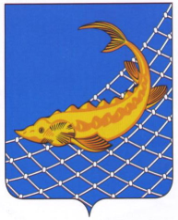 РЫБНО-СЛОБОДСКОГОМУНИЦИПАЛЬНОГО РАЙОНАРЕСПУБЛИКИ ТАТАРСТАН422650, пгт. Рыбная Слобода,ул. Ленина, дом 48ТАТАРСТАН РЕСПУБЛИКАСЫБАЛЫК БИСТӘСЕМУНИЦИПАЛЬ  РАЙОНЫНЫҢБАШКАРМА КОМИТЕТЫ422650, Балык Бистәсе,Ленин урамы, 48 нче йорт,Тел.: (84361) 22113, факс: (84361) 23012, e-mail: balyk-bistage@tatar.ru, сайт: ribnaya-sloboda.tatarstan.ruТел.: (84361) 22113, факс: (84361) 23012, e-mail: balyk-bistage@tatar.ru, сайт: ribnaya-sloboda.tatarstan.ruРАСПОРЯЖЕНИЕБОЕРЫК